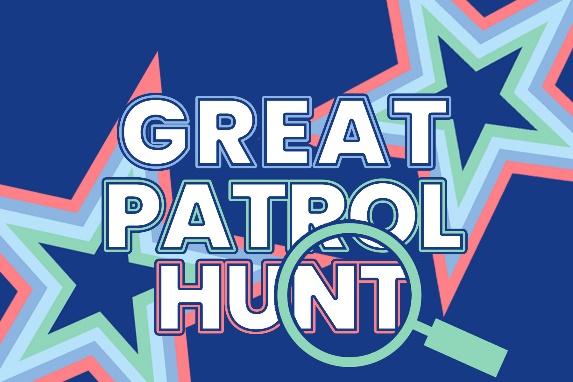 Thank you for your interest in the Great Patrol Hunt annual competition to find the ‘Greatest Patrol’ in Hertfordshire.We want to make the entry process as easy as possible. Please complete the entry form (see next page) and send it with payment (please note that the cost for Round 3 is £25 per person) to the address below along with a completed separate Information & Consent form AND Health form for each individual attending, you can download prepared forms from the GPH page of the Girlguiding Hertfordshire website.Please note:Places will be allocated on a ‘first come, first served’ basis. Patrols must consist of 4-6 Guides, and should not include more than 10 different members throughout the three rounds.Members must be 10-15 years old and be a member of a Guide Unit for each round they compete in.Teams need not be regular weekly Patrols, but they must choose a unique name for themselves in order to enter.To participate in Round 3, a patrol and at least two of its participants must have competed in one of the previous rounds, OR a new patrol must be accompanied by one of its unit leaders.If your girls have been part of a GPH ‘Maverick’ patrol in either of the last two rounds these girls are eligible to apply for Round 3 and if they are still not a full team we will again match them up.The Unit Leader will be the home contact for the team unless details of someone else are given.Receipts will not be issued – please take a copy of your application and cheque for your accounts before posting to us.Cheques are made payable to ‘Herts Guides GPH’. Please post your completed Entry Form, payment and an Information & Consent form AND Health form for each competitor to Jean Banks, 2 Rucklers Lane, Kings Langley WD4 8AU before the closing date Friday 24th May 2024 (LATE ENTRIES WILL NOT BE ACCEPTED). Please note that Round 3 is a camping round and accommodation is in tents.On acceptance of your entry, patrol instructions are emailed to the Unit Leader after the closing date. All patrols should make a unique patrol badge that clearly displays their patrol name and the patrol member’s name. Competitors must wear their guide uniform top with their badge clearly displayed.Details of kit required for individuals is shown on the Information and Consent form but we would ask units to provide a tent (or tents) which will accommodate the girls from your unit.  If you have any problems with providing tents then please let us know as we can offer to loan tents.  Don’t let this be a reason for the girls not to attend.Please complete the information below and return this form with Information & Consent Forms AND Health Forms for each participant.        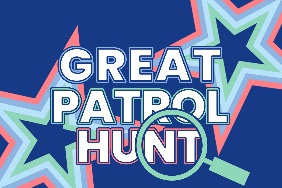 Entries should be returned to Jean Banks, 2 Rucklers Lane, Kings Langley WD4 8AU . Due to postal issues please could you also email a copy of your entry form to gghertsoaa@gmail.com before the closing date Friday 24th May 2024 (LATE ENTRIES WILL NOT BE ACCEPTED). GPH PATROL NAME:GPH PATROL NAME:GPH PATROL NAME:UNIT NAME:UNIT NAME:UNIT NAME:UNIT NAME:Is this the first time in 2023-24 that this team has been in the competition Is this the first time in 2023-24 that this team has been in the competition Is this the first time in 2023-24 that this team has been in the competition Is this the first time in 2023-24 that this team has been in the competition Is this the first time in 2023-24 that this team has been in the competition YES  /  NOYES  /  NOParticipant’s Full NameYour GG Registration No.(ask your Leader)Your GG Registration No.(ask your Leader)Cost(£25 per head)Please indicate if participant took part in Round 1 or 2Yes / NoPlease indicate if participant took part in Round 1 or 2Yes / NoPL23456TOTALTOTAL£LEADER’S NAME:LEADER’S NAME:LEADER’S SIGNATURE OF CONSENT:LEADER’S SIGNATURE OF CONSENT:LEADER’S EMAIL ADDRESS: This email address will be kept on file and used to send you information relating to GPH and other eventsLEADER’S EMAIL ADDRESS: This email address will be kept on file and used to send you information relating to GPH and other eventsTELEPHONE:TELEPHONE:SECOND CONTACT NUMBER IF POSSIBLE:SECOND CONTACT NUMBER IF POSSIBLE:NAME and membership number of LEADER ACCOMPANYING THE TEAM if first time entry, and any previous camping experienceNAME and membership number of LEADER ACCOMPANYING THE TEAM if first time entry, and any previous camping experienceContact details for this accompanying leader (if different from above)Contact details for this accompanying leader (if different from above)DETAILS OF HOME CONTACT IF THIS LEADER IS NOT THE UNIT LEADER(Please note this person needs to hold Safe Space Level 3)DETAILS OF HOME CONTACT IF THIS LEADER IS NOT THE UNIT LEADER(Please note this person needs to hold Safe Space Level 3)DETAILS OF HOME CONTACT IF THIS LEADER IS NOT THE UNIT LEADER(Please note this person needs to hold Safe Space Level 3)DETAILS OF HOME CONTACT IF THIS LEADER IS NOT THE UNIT LEADER(Please note this person needs to hold Safe Space Level 3)DETAILS OF HOME CONTACT IF THIS LEADER IS NOT THE UNIT LEADER(Please note this person needs to hold Safe Space Level 3)DETAILS OF HOME CONTACT IF THIS LEADER IS NOT THE UNIT LEADER(Please note this person needs to hold Safe Space Level 3)LEADER’S NAME (Please Print):LEADER’S NAME (Please Print):TELEPHONE:TELEPHONE:SECOND CONTACT NUMBER IF POSSIBLE:SECOND CONTACT NUMBER IF POSSIBLE: